           DOLANSKÝ INFOLIST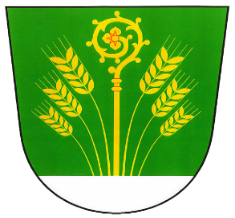           Leden – Březen 2023Vážení občané, dovolujeme si Vám předložit přehledný plán akcí, které se budou     konat v Dolanech do konce března 2023.V sobotu 28.1. od 20 hodin pořádá Sbor dobrovolných hasičů v místním hostinci ples. Pozvánky byly distribuovány samostatně.V pátek 10.2. od 18 hodin proběhne v obecním domě v areálu sportoviště beseda s majitelem autoškoly panem Bartoníčkem na téma „Novinky v silničním provozu“. Vstupné je zdarma. Občerstvení zajištěno.                 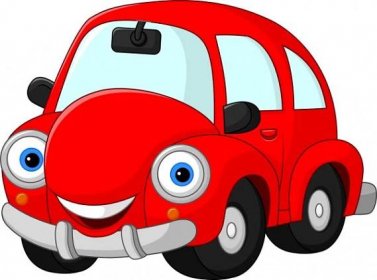 V sobotu 18. 2. od 14 hodin pořádá Mateřská škola Dolany dětský karneval v místní hospodě. Vstupné pro děti je 50 Kč, pro dospělé 80 Kč. Tombola, hudba a kulturní program budou zajištěny.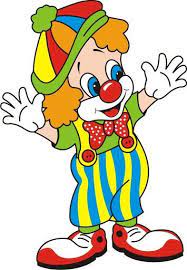 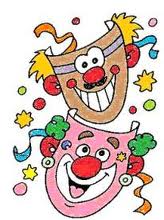 V sobotu 25.2. od 20 hodin se uskuteční v Obecní hospodě chovatelský ples. Pozvánky budou distribuovány samostatně.V pátek 10. 3. od 19,00 hodin do soboty 11. 3. do 9,00 hodin se bude konat na Obecním úřadě „NOČNÍ DOBRODRUŽSTVÍ“ s Hansem Christianem Andersenem (218 let od jeho narození), pro děti a rodiče.Zájemci se mohou hlásit u p. Vrabkové na tel. č.: 733 650 316 nebo na emailu: obknihadolany©email.cz do 6. 3. 2023. Na noční dobrodružství si přineste: spací pytel, polštářek a karimatku.Občerstvení zajištěno.V sobotu 25.3. od 20 hodin proběhne ples sportovců. Místo konání bude upřesněno.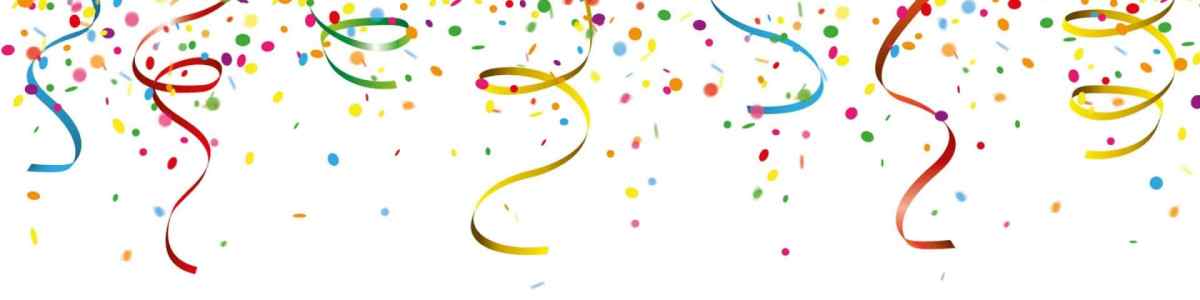 TĚŠÍME SE NA VAŠI ÚČAST!O případných dalších akcích Vás budeme včas informovat.TERMÍNY SVOZU TŘÍDĚNÉHO ODPADU V NAŠÍ OBCI V ROCE 2023:Stále je možné se registrovat k zasílání informačních SMS na Váš mobilní telefon. Stačí se osobně nahlásit na OÚ, dále je možné zaslat podklady k registraci formou SMS obsahující jméno a příjmení žadatele na tel. č. starosty: 724 770 580       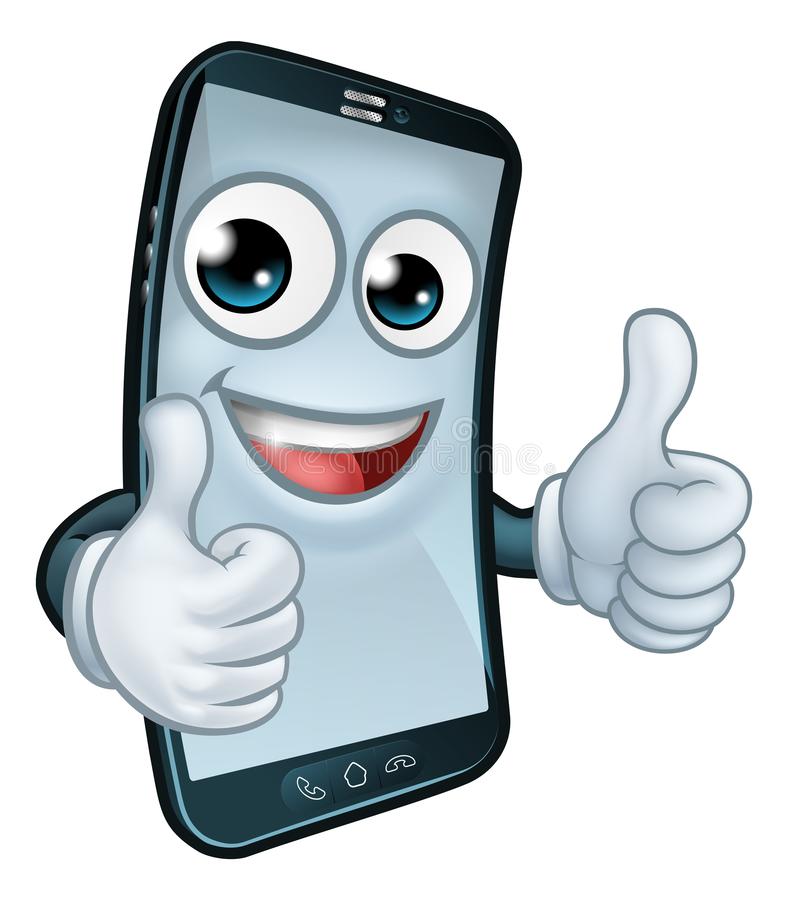 25. 01. 2023Středa22. 02. 2023Středa22. 03. 2023Středa         19. 04. 2023Středa         17. 05. 2023Středa         14. 06. 2023Středa         12. 07. 2023Středa         09. 08. 2023Středa         06. 09. 2023Středa         04. 10. 2023Středa         01. 11. 2023Středa         29. 11. 2023Středa         27. 12. 2023Středa